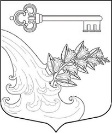 АДМИНИСТРАЦИЯ УЛЬЯНОВСКОГО ГОРОДСКОГО ПОСЕЛЕНИЯ ТОСНЕНСКОГО РАЙОНА ЛЕНИНГРАДСКОЙ ОБЛАСТИПОСТАНОВЛЕНИЕ (проект)Об утверждении административного регламента по предоставлению муниципальной услуги «Предоставление разрешения на условно разрешенный вид использования земельного участка или объекта капитального строительства»        На основании Федерального закона от  № 210-ФЗ «Об организации предоставления государственных и муниципальных услуг», Федерального закона от 06.10.2003 № 131-ФЗ «Об общих принципах организации местного самоуправления в Российской Федерации», руководствуясь Уставом Ульяновского городского поселения Тосненского района Ленинградской области, ПОСТАНОВЛЯЮ:1. Утвердить административный регламент по предоставлению муниципальной услуги «Предоставление разрешения на условно разрешенный вид использования земельного участка или объекта капитального строительства» согласно приложению к настоящему постановлению. 2.  Опубликовать настоящее постановление в газете «Тосненский вестник» и разместить на официальном сайте администрации www.admsablino.ru . 3. Настоящее постановление вступает в силу со дня опубликования. 4. Контроль за исполнением данного постановления оставляю за собой.Глава администрации	                                                                      К. И. Камалетдинов     Приложение к постановлению администрации Ульяновского городского поселения Тосненского района Ленинградской областиот ________ № _____Административный регламент по предоставлению муниципальной услуги «Предоставление разрешения на условно разрешенный вид использования земельного участка или объектакапитального строительства»(далее – Административный регламент, муниципальная услуга)1. Общие положения1.1. Административный регламент устанавливает стандарт и порядок предоставления муниципальной услуги.Положения настоящего административного распространяются на предоставление разрешения на условно разрешенный вид использования земельного участка или объекта капитального строительства в части решений, принимаемых на виды разрешенного использования земельных участков «для индивидуального жилищного строительства», «для ведения личного подсобного хозяйства (приусадебный земельный участок)» и «ведение садоводства» и в отношении объектов индивидуального жилищного строительства, садовых домов». 1.2. Заявителями, имеющими право на получение муниципальной услуги, являются: физическое или юридическое лицо, заинтересованное в предоставлении разрешения на условно разрешенный вид использования земельного участка или объекта капитального строительства (далее – заявитель).Интересы заявителей могут представлять лица, уполномоченные заявителем в установленном порядке, и законные представители физических лиц (далее – представитель заявителя).1.3. Информация о местах нахождения Комиссии по подготовке проекта правил землепользования и застройки (далее - Комиссия), органа или должностного лица местного самоуправления, участвующего в предоставлении муниципальной услуги (далее – ОМСУ), организаций, участвующих в предоставлении услуги и не являющихся многофункциональными центрами предоставления государственных и муниципальных услуг, графиках работы, контактных телефонах и т.д. (далее – сведения информационного характера) размещаются:- на стендах в местах предоставления муниципальной услуги и услуг, которые являются необходимыми и обязательными для предоставления муниципальной услуги;- на официальном сайте ОМСУ: https://admsablino.ru/                                                                                     (адрес сайта)- на сайте Государственного бюджетного учреждения Ленинградской области «Многофункциональный центр предоставления государственных и муниципальных услуг» (далее – ГБУ ЛО «МФЦ»): http://mfc47.ru/;- на Портале государственных и муниципальных услуг (функций) Ленинградской области (далее – ПГУ ЛО)/на Едином портале государственных услуг (далее – ЕПГУ): www.gu.lenobl.ru / www.gosuslugi.ru;- в государственной информационной системе "Реестр государственных и муниципальных услуг (функций) Ленинградской области" (далее - Реестр).2. Стандарт предоставления муниципальной услуги2.1. Полное наименование муниципальной услуги: «Предоставление разрешения на условно разрешенный вид использования земельного участка или объекта капитального строительства».Сокращенное наименование муниципальной услуги: «Предоставление разрешения на условно разрешенный вид использования земельного участка или объекта капитального строительства».2.2. Муниципальную услугу предоставляет: администрация Ульяновского городского поселения Тосненского района Ленинградской области (указывается полное официальное наименование ОМСУ. В случае если часть полномочий на предоставление услуги передана на подведомственную организацию, то указываются данные таких организаций).В предоставлении муниципальной услуги участвуют:ГБУ ЛО «МФЦ»;Федеральная служба государственной регистрации, кадастра и картографии;Федеральная налоговая служба. Заявление с комплектом документов принимается:1) при личной явке:- в Комиссии;- в филиалах, отделах, удаленных рабочих местах ГБУ ЛО «МФЦ»;2) без личной явки:- почтовым отправлением в Комиссию;- в электронной форме через личный кабинет заявителя на ПГУ ЛО/ЕПГУ.Заявитель может записаться на прием для подачи заявления о предоставлении услуги следующими способами:1) посредством ПГУ ЛО/ЕПГУ – в Комиссию (при технической возможности), в МФЦ;2) по телефону – в Комиссию, в МФЦ;3) посредством сайта Комиссии  – в Комиссию.Для записи заявитель выбирает любую свободную для приема дату и время в пределах установленного в Комиссии или МФЦ графика приема заявителей.2.2.1. В целях предоставления муниципальной услуги установление личности заявителя может осуществляться в ходе личного приема посредством предъявления паспорта гражданина Российской Федерации либо иного документа, удостоверяющего личность, в соответствии с законодательством Российской Федерации или посредством идентификации и аутентификации в Комиссии, ГБУ ЛО «МФЦ» с использованием информационных технологий, предусмотренных частью 18 статьи 14.1 Федерального закона от 27.07.2006 № 149-ФЗ «Об информации, информационных технологиях и о защите информации».2.2.2. При предоставлении муниципальной услуги в электронной форме идентификация и аутентификация могут осуществляться посредством:1) единой системы идентификации и аутентификации или иных государственных информационных систем, если такие государственные информационные системы в установленном Правительством Российской Федерации порядке обеспечивают взаимодействие с единой системой идентификации и аутентификации, при условии совпадения сведений о физическом лице в указанных информационных системах;2) единой системы идентификации и аутентификации и единой информационной системы персональных данных, обеспечивающей обработку, включая сбор и хранение, биометрических персональных данных, их проверку и передачу информации о степени их соответствия предоставленным биометрическим персональным данным физического лица.2.3. Результатом предоставления муниципальной услуги являются:- решение о предоставлении разрешения на условно разрешенный вид использования земельного участка или объекта капитального строительства (рекомендуемая форма приведена в приложении № 2 к настоящему Административному регламенту) (далее – решение о предоставлении Разрешения);- решение об отказе в предоставлении разрешения на условно разрешенный вид использования земельного участка или объекта капитального строительства (рекомендуемая форма приведена в приложении № 3 к настоящему Административному регламенту). 2.3.1. Результат предоставления муниципальной услуги предоставляется (в соответствии со способом, указанным заявителем при подаче заявления):1) при личной явке:- в ОМСУ;- в филиалах, отделах, удаленных рабочих местах ГБУ ЛО «МФЦ»;2) без личной явки:- почтовым отправлением;- в электронной форме через личный кабинет заявителя на ПГУ ЛО/ЕПГУ.2.4. Срок предоставления муниципальной услуги. Максимальный срок предоставления муниципальной услуги, с учетом необходимости обращения в органы государственной власти, органы местного самоуправления и организации, участвующие в ее предоставлении, составляет не более 47 рабочих дней с момента регистрации в установленном порядке заявления и документов, необходимых для принятия решения о предоставлении муниципальной услуги, до момента получения результата предоставления муниципальной услуги.2.4.1. В случае, если условно разрешенный вид использования земельного участка или объекта капитального строительства включен в градостроительный регламент в установленном для внесения изменений в правила землепользования и застройки порядке после проведения общественных обсуждений или публичных слушаний по инициативе физического или юридического лица, заинтересованного в предоставлении разрешения на условно разрешенный вид использования, срок предоставления муниципальной услуги не может превышать 10 рабочих дней.2.4.2. Выдача документа, являющегося результатом предоставления муниципальной услуги, в ОМСУ, ГБУ ЛО «МФЦ» осуществляется в день обращения заявителя за результатом предоставления муниципальной услуги.Направление документа, являющегося результатом предоставления муниципальной услуги в форме электронного документа, осуществляется в день оформления и регистрации результата предоставления муниципальной услуги.2.5. Правовые основания для предоставления муниципальной услуги:- Градостроительный кодекс Российской Федерации;- Областной закон от 07.07.2014 № 45-оз «О перераспределении полномочий в области градостроительной деятельности между органами государственной власти Ленинградской области и органами местного самоуправления Ленинградской области»;- Устав муниципального образования и (или) нормативно-правовой акт представительного органа муниципального образования, регулирующий порядок и сроки проведения общественных обсуждений или публичных слушаний на территории муниципального образования.2.6. Исчерпывающий перечень документов, необходимых в соответствии с законодательными или иными нормативными правовыми актами для предоставления муниципальной услуги, подлежащих представлению заявителем:1) заявление о предоставлении разрешения на условно разрешенный вид использования земельного участка или объекта капитального строительства по форме, согласно приложению № 1 к настоящему Административному регламенту. Заявление должно быть подписано заявителем - физическим лицом или руководителем заявителя - юридического лица (лицом, имеющим право в соответствии с учредительными документами юридического лица представлять интересы юридического лица без доверенности) либо представителем заявителя - физического или юридического лица, действующим на основании доверенности.Заявление о предоставлении муниципальной услуги может быть направлено в форме электронного документа, подписанного электронной подписью в соответствии с требованиями Федерального закона от 06.04.2011 № 63-ФЗ «Об электронной подписи» (далее – Федеральный закон № 63-ФЗ).В случае направления заявления посредством ЕПГУ сведения из документа, удостоверяющего личность заявителя, представителя заявителя формируются при подтверждении учетной записи в Единой системе идентификации и аутентификации из состава соответствующих данных указанной учетной записи и могут быть проверены путем направления запроса с использованием системы межведомственного электронного взаимодействия.2) нотариально заверенное согласие всех правообладателей земельного участка и/или объекта капитального строительства, в отношении которых запрашивается разрешение на условно разрешенный вид использования, либо документ, удостоверяющий полномочия заявителя как представителя всех правообладателей земельного участка и/или объекта капитального строительства при направлении заявления;3) документ, удостоверяющий личность заявителя (при обращении физического лица).4) документы, подтверждающие полномочия представителя заявителя (доверенность, оформленная в соответствии с действующим законодательством (в случае подачи заявления через представителя), или документ, подтверждающий полномочия лица действовать от имени юридического лица без доверенности или иной документ, на котором основаны полномочия представителя заявителя);5) правоустанавливающие документы на объекты недвижимости (земельный участок и (или) объект капитального строительства), права на которые не зарегистрированы в Едином государственном реестре недвижимости.2.7. Исчерпывающий перечень документов (сведений), необходимых в соответствии с законодательными или иными нормативными правовыми актами для предоставления муниципальной услуги, находящихся в распоряжении государственных органов, органов местного самоуправления и подведомственных им организаций (за исключением организаций, оказывающих услуги, необходимые и обязательные для предоставления муниципальной услуги) и подлежащих представлению в рамках межведомственного информационного взаимодействия.ОМСУ запрашивает в рамках межведомственного взаимодействия:выписка из ЕГРН на земельный участок для определения правообладателя из Федеральной службы государственной регистрации, кадастра и картографии;выписка из ЕГРН на объект капитального строительства из Федеральной службы государственной регистрации, кадастра и картографии;в случае обращения юридического лица запрашивается выписка из Единого государственного реестра юридических лиц из Федеральной налоговой службы;в случае обращения индивидуального предпринимателя запрашивается выписка из Единого государственного реестра индивидуальных предпринимателей из Федеральной налоговой службы.2.7.1. Заявитель вправе представить документы (сведения), указанные в пункте 2.7 настоящего Административного регламента, по собственной инициативе.2.7.2. При предоставлении муниципальной услуги запрещается требовать от Заявителя:1) представления документов и информации или осуществления действий, представление или осуществление которых не предусмотрено нормативными правовыми актами, регулирующими отношения, возникающие в связи с предоставлением муниципальных услуг;2) представления документов и информации, в том числе подтверждающих внесение заявителем платы за предоставление муниципальных услуг, которые находятся в распоряжении органов, предоставляющих муниципальные услуги, иных государственных органов, органов местного самоуправления либо подведомственных государственным органам или органам местного самоуправления организаций, участвующих в предоставлении предусмотренных частью 1 статьи 1 Федерального закона от 27 июля 2010 года N 210-ФЗ "Об организации предоставления государственных и муниципальных услуг" (далее - Федеральный закон № 210-ФЗ) государственных и муниципальных услуг, в соответствии с нормативными правовыми актами Российской Федерации, нормативными правовыми актами субъектов Российской Федерации, муниципальными правовыми актами, за исключением документов, включенных в определенный частью 6 настоящей статьи перечень документов. Заявитель вправе представить указанные документы и информацию в органы, предоставляющие муниципальные услуги, по собственной инициативе;3) осуществления действий, в том числе согласований, необходимых для получения муниципальных услуг и связанных с обращением в иные государственные органы, органы местного самоуправления, организации, за исключением получения услуг и получения документов и информации, предоставляемых в результате предоставления таких услуг, включенных в перечни, указанные в части 1 статьи 9 Федерального закона № 210-ФЗ;4) представления документов и информации, отсутствие и (или) недостоверность которых не указывались при первоначальном отказе в приеме документов, необходимых для предоставления муниципальной услуги, либо в предоставлении муниципальной услуги, за исключением случаев, предусмотренных пунктом 4 части 1 статьи 7 Федерального закона № 210-ФЗ;5) представления на бумажном носителе документов и информации, электронные образы которых ранее были заверены в соответствии с пунктом 7.2 части 1 статьи 16 Федерального закона № 210-ФЗ, за исключением случаев, если нанесение отметок на такие документы либо их изъятие является необходимым условием предоставления государственной или муниципальной услуги, и иных случаев, установленных федеральными законами.2.8. Исчерпывающий перечень оснований для приостановления предоставления муниципальной услуги с указанием допустимых сроков приостановления в случае, если возможность приостановления предоставления муниципальной услуги предусмотрена действующим законодательством.Основания для приостановления предоставления муниципальной услуги не предусмотрены.2.9. Исчерпывающий перечень оснований для отказа в приеме документов, необходимых для предоставления муниципальной услуги:Представленные заявителем документы недействительны/указанные в заявлении сведения недостоверны:1)	представленные документы или сведения утратили силу на момент обращения за услугой (документ, удостоверяющий личность; документ, удостоверяющий полномочия представителя заявителя, в случае обращения за предоставлением услуги представителем);Представленные заявителем документы не отвечают требованиям, установленным административным регламентом:2)	представленные документы, содержат недостоверные и (или) противоречивые сведения, подчистки, исправления, повреждения, не позволяющие однозначно истолковать их содержание, а также не заверенные в порядке, установленном законодательством Российской Федерации;3)	неполное, некорректное заполнение полей в форме заявления, в том числе в интерактивной форме заявления на ПГУ ЛО, ЕПГУ;4)	электронные документы не соответствуют требованиям к форматам их предоставления и (или) не читаются;Заявление подано лицом, не уполномоченным на осуществление таких действий5)	подача заявления  от имени заявителя не уполномоченным на то лицом;Предмет запроса не регламентируется законодательством в рамках услуги:6)	заявление о предоставлении услуги подано в орган местного самоуправления или организацию, в полномочия которых не входит предоставление услуги.2.10. Исчерпывающий перечень оснований для отказа в предоставлении муниципальной услуги:Отсутствие права на предоставление муниципальной услуги:1) запрашивается разрешение на условно разрешенный вид использования для объекта капитального строительства или земельного участка, в отношении которого поступило уведомление о выявлении самовольной постройки от исполнительного органа государственной власти, должностного лица, государственного учреждения или органа местного самоуправления;2) поступление от исполнительных органов государственной власти Российской Федерации, органов государственной власти субъектов Российской Федерации информации о расположении земельного участка в границах зон с особыми условиями использования и запрашиваемый условно разрешенный вид использования противоречит ограничениям в границах данных зон;3) наличие отрицательного заключения по результатам общественных обсуждений или публичных слушаний по вопросу предоставления разрешения на условно разрешенный вид использования;4) запрашиваемое разрешение на условно разрешенный вид использования ведет к нарушению требований технических регламентов, градостроительных, строительных, санитарно-эпидемиологических, противопожарных и иных норм и правил, установленных законодательством Российской Федерации;5) земельный участок расположен в границах зон с особыми условиями использования и запрашиваемый условно разрешенный вид использования противоречит ограничениям в границах данных зон;6) наличие противоречий или несоответствий в документах и информации, необходимых для предоставления услуги, представленных заявителем и (или) полученных в порядке межведомственного электронного взаимодействия;7) земельный участок или объект капитального строительства расположен на территории (части территории) муниципального образования, в отношении которой правила землепользования и застройки не утверждены;8) земельный участок, в отношении которого запрашивается условно разрешенный вид использования, имеет пересечение с границами земель лесного фонда;9) запрашиваемый условно разрешенный вид использования не соответствует целевому назначению, установленному для данной категории земель;10) запрашивается условно разрешенный вид использования объекта капитального строительства, не соответствующий установленному разрешенному использованию земельного участка;11) земельный участок расположен в границах территории, на которую действие градостроительных регламентов не распространяется либо градостроительные регламенты не устанавливаются;12) размер земельного участка не соответствует предельным размерам земельных участков, установленным градостроительным регламентом для запрашиваемого условно разрешенный вид использования.Представленные заявителем документы недействительны/указанные в заявлении сведения недостоверны:13) сведения, указанные в заявлении, не подтверждены сведениями, полученными в рамках межведомственного взаимодействия.2.11. Муниципальная услуга предоставляется бесплатно.На основании части 10 статьи 39 Градостроительного кодекса Российской Федерации расходы, связанные с организацией и проведением общественных обсуждений или публичных слушаний по проекту решения о предоставлении разрешения на условно разрешенный вид использования, несет физическое или юридическое лицо, заинтересованное в предоставлении такого разрешения.2.12. Максимальный срок ожидания в очереди при подаче заявления о предоставлении муниципальной услуги и при получении результата предоставления муниципальной услуги составляет не более 15 минут.2.13. Срок регистрации заявления заявителя о предоставлении муниципальной услуги составляет в Комиссии:при личном обращении – в день поступления заявления;при направлении заявления почтовой связью – в день поступления заявления;при направлении заявления на бумажном носителе из МФЦ в Комиссию – в день передачи документов из МФЦ в Комиссию;при направлении заявления в форме электронного документа посредством ЕПГУ или ПГУ ЛО при наличии технической возможности – в день поступления заявления на ЕПГУ или ПГУ ЛО или на следующий рабочий день (в случае направления документов в нерабочее время, в выходные, праздничные дни).2.14. Требования к помещениям, в которых предоставляется муниципальная услуга, к залу ожидания, местам для заполнения заявлений о предоставлении муниципальной услуги, информационным стендам с образцами их заполнения и перечнем документов, необходимых для предоставления муниципальной услуги.2.14.1. Предоставление муниципальной услуги осуществляется в специально выделенных для этих целей помещениях Комиссии или в МФЦ.2.14.2. Наличие на территории, прилегающей к зданию, не менее 10 процентов мест (но не менее одного места) для парковки специальных автотранспортных средств инвалидов, которые не должны занимать иные транспортные средства. Инвалиды пользуются местами для парковки специальных транспортных средств бесплатно. На территории, прилегающей к зданию, в котором размещен МФЦ, располагается бесплатная парковка для автомобильного транспорта посетителей, в том числе предусматривающая места для специальных автотранспортных средств инвалидов.2.14.3. Помещения размещаются преимущественно на нижних, предпочтительнее на первых, этажах здания с предоставлением доступа в помещение инвалидам.2.14.4. Здание (помещение) оборудуется информационной табличкой (вывеской), содержащей полное наименование Комиссии, а также информацию о режиме её работы.2.14.5. Вход в здание (помещение) и выход из него оборудуются лестницами с поручнями и пандусами для передвижения детских и инвалидных колясок.2.14.6. В помещении организуется бесплатный туалет для посетителей, в том числе туалет, предназначенный для инвалидов.2.14.7. При необходимости работником МФЦ, Комиссии инвалиду оказывается помощь в преодолении барьеров, мешающих получению ими услуг наравне с другими лицами.2.14.8. Вход в помещение и места ожидания оборудуются кнопками, а также содержат информацию о контактных номерах телефонов вызова работника для сопровождения инвалида.2.14.9. Дублирование необходимой для инвалидов звуковой и зрительной информации, а также надписей, знаков и иной текстовой и графической информации знаками, выполненными рельефно-точечным шрифтом Брайля, допуск сурдопереводчика и тифлосурдопереводчика.2.14.10. Оборудование мест повышенного удобства с дополнительным местом для собаки-проводника и устройств для передвижения инвалида (костылей, ходунков).2.14.11. Характеристики помещений приема и выдачи документов в части объемно-планировочных и конструктивных решений, освещения, пожарной безопасности, инженерного оборудования должны соответствовать требованиям нормативных документов, действующих на территории Российской Федерации.2.14.12. Помещения приема и выдачи документов должны предусматривать места для ожидания, информирования и приема заявителей.2.14.13. Места ожидания и места для информирования оборудуются стульями (кресельными секциями, скамьями) и столами (стойками) для оформления документов с размещением на них бланков документов, необходимых для получения муниципальной услуги, канцелярскими принадлежностями, а также информационными стендами, содержащими актуальную и исчерпывающую информацию, необходимую для получения муниципальной услуги, и информацию о часах приема заявлений.2.14.14. Места для проведения личного приема заявителей оборудуются столами, стульями, обеспечиваются канцелярскими принадлежностями для написания письменных обращений.2.15. Показатели доступности и качества муниципальной услуги.2.15.1. Показатели доступности муниципальной услуги (общие, применимые в отношении всех заявителей):1) транспортная доступность к месту предоставления муниципальной услуги;2) наличие указателей, обеспечивающих беспрепятственный доступ к помещениям, в которых предоставляется услуга;3) возможность получения полной и достоверной информации о муниципальной услуге в Комиссии, в ОМСУ, в МФЦ, по телефону, на официальном сайте органа, предоставляющего услугу, посредством ЕПГУ либо ПГУ ЛО;4) предоставление муниципальной услуги любым доступным способом, предусмотренным действующим законодательством;5) обеспечение для заявителя возможности получения информации о ходе и результате предоставления муниципальной услуги с использованием ЕПГУ или ПГУ ЛО.2.15.2. Показатели доступности муниципальной услуги (специальные, применимые в отношении инвалидов):1) наличие инфраструктуры, указанной в пункте 2.14;2) исполнение требований доступности услуг для инвалидов;3) обеспечение беспрепятственного доступа инвалидов к помещениям, в которых предоставляется муниципальная услуга.2.15.3. Показатели качества муниципальной услуги:1) соблюдение срока предоставления муниципальной услуги;2) соблюдение времени ожидания в очереди при подаче запроса и получении результата;3) осуществление не более одного обращения заявителя в Комиссию или работникам МФЦ при подаче документов на получение муниципальной услуги и не более одного обращения при получении результата в ОМСУ или в МФЦ;4) отсутствие жалоб на действия или бездействие должностных лиц Комиссии, ОМСУ, поданных в установленном порядке.2.15.4. После получения результата услуги, предоставление которой осуществлялось в электронном виде через ЕПГУ или ПГУ ЛО либо посредством МФЦ, заявителю обеспечивается возможность оценки качества оказания услуги.2.16. Перечисление услуг, которые являются необходимыми и обязательными для предоставления муниципальной услуги.Получение услуг, которые являются необходимыми и обязательными для предоставления муниципальной услуги, не требуется. Получение согласований, которые являются необходимыми и обязательными для предоставления муниципальной услуги, не требуется.2.17. Иные требования, в том числе учитывающие особенности предоставления муниципальной услуги по экстерриториальному принципу (в случае если муниципальная услуга предоставляется по экстерриториальному принципу) и особенности предоставления муниципальной услуги в электронной форме.2.17.1. Предоставление услуги по экстерриториальному принципу не предусмотрено.2.17.2. Предоставление муниципальной услуги в электронном виде осуществляется при технической реализации услуги посредством ПГУ ЛО и/или ЕПГУ.3. Состав, последовательность и сроки выполнения административных процедур, требования к порядку их выполнения, в том числе особенности выполнения административных процедур в электронной форме, а также особенности выполнения административных процедур в многофункциональных центрах3.1. Состав, последовательность и сроки выполнения административных процедур, требования к порядку их выполнения.3.1.1. Предоставление муниципальной услуги включает в себя следующие административные процедуры:а) прием, проверка документов и регистрация заявления о предоставлении муниципальной услуги и прилагаемых документов – 1 рабочий день;б) рассмотрение заявления и приложенных документов, подготовка проекта решения о предоставлении Разрешения –  10 рабочих дней после дня регистрации заявления о предоставлении муниципальной услуги;в) проведение в отношении проекта решения о предоставлении Разрешения общественных обсуждений или публичных слушаний (административная процедура не проводится в случае, предусмотренном частью 11 статьи 39 Градостроительного кодекса Российской Федерации) – срок определяется в соответствии с уставом муниципального образования и (или) нормативным правовым актом представительного органа муниципального образования  – но не более одного месяца. Организатор общественных обсуждений или публичных слушаний направляет сообщения о проведении общественных обсуждений или публичных слушаний по проекту решения о предоставлении разрешения на условно разрешенный вид использования правообладателям земельных участков, имеющих общие границы с земельным участком, применительно к которому запрашивается данное разрешение, правообладателям объектов капитального строительства, расположенных на земельных участках, имеющих общие границы с земельным участком, применительно к которому запрашивается данное разрешение, и правообладателям помещений, являющихся частью объекта капитального строительства, применительно к которому запрашивается данное разрешение. Указанные сообщения направляются не позднее чем через семь рабочих дней со дня поступления заявления заинтересованного лица о предоставлении разрешения на условно разрешенный вид использования.г) подготовка рекомендаций Комиссии о предоставлении Разрешения или об отказе в предоставлении Разрешения – 9 рабочих дней со дня опубликования заключения о проведении общественных обсуждений или публичных слушаний. В случае, предусмотренном частью 11 статьи 39 Градостроительного кодекса Российской Федерации, подготовка рекомендаций Комиссии осуществляется без выполнения административной процедуры, предусмотренной подпунктом «б» настоящего пункта;д) принятие решения о предоставлении Разрешения или об отказе в предоставлении Разрешения – в течение 7 дней со дня поступления рекомендаций о предоставлении Разрешения или об отказе в предоставлении Разрешения с указанием причин принятого решения в ОМСУ;е) выдача результата муниципальной услуги – 1 рабочий день.3.1.2. Прием, проверка документов и регистрация заявления о предоставлении муниципальной услуги и прилагаемых документов.Лицо, ответственное за выполнение административной процедуры:  лицо, уполномоченное председателем Комиссии на прием заявлений о предоставлении муниципальной услуги – главный специалист отдела правового обеспечения .         							(наименование должности)3.1.2.1. Основание для начала административной процедуры: поступление в Комиссию заявления и документов, предусмотренных пунктом 2.6 Административного регламента.3.1.2.2. Содержание административного действия, продолжительность и (или) максимальный срок его выполнения.Лицо, уполномоченное председателем Комиссии, на прием заявлений о предоставлении муниципальной услуги, принимает представленные (направленные) заявителем заявление и приложенные к нему документы, проверяет наличие (отсутствие) оснований, предусмотренных пунктом 2.9 Административного регламента и в случае их отсутствия в тот же день регистрирует поступившие документы в порядке делопроизводства, составляет опись приложенных документов, в случае личного обращения заявителя вручает копию описи заявителю под роспись.В случае наличия оснований, предусмотренных пунктом 2.9 Административного регламента, лицо, уполномоченное председателем Комиссии, на прием заявлений о предоставлении муниципальной услуги, отказывает заявителю в приеме документов.3.1.2.3. Результат выполнения административной процедуры:1) регистрация заявления о предоставлении муниципальной услуги и прилагаемых к нему документов, передача их в ОМСУ;2) выдача или направление заявителю уведомления об отказе в приеме документов, необходимых для предоставления муниципальной услуги. Примерная форма уведомления приведена в приложении № 4 к настоящему Административному регламенту.3.1.3. Рассмотрение заявления и приложенных документов, подготовка проекта решения о предоставлении Разрешения. Лицо, ответственное за выполнение административного действия: уполномоченное руководителем ОМСУ лицо.3.1.3.1. Основание для начала административной процедуры: поступление зарегистрированного заявления и прилагаемых к нему документов в ОМСУ.3.1.3.2. Содержание административного действия (административных действий): - проверка представленных заявителем документов на предмет наличия оснований для отказа в предоставлении муниципальной услуги, установленных пунктом 2.10 Административного регламента;- в случае выявления оснований для отказа в предоставлении муниципальной услуги, предусмотренных пунктом 2.10 Административного регламента, уполномоченное руководителем ОМСУ лицо готовит мотивированный отказ в предоставлении муниципальной услуги, подписывает его у руководителя ОМСУ и передает отказ должностному лицу ОМСУ, ответственному за делопроизводство, для направления Заявителю; - при отсутствии оснований для отказа в предоставлении муниципальной услуги, предусмотренных пунктом 2.10 Административного регламента, уполномоченное руководителем ОМСУ лицо подготавливает и направляет межведомственные запросы по предоставлению документов (сведений), необходимых для оказания муниципальной услуги, в том числе при наличии технической возможности с использованием средств обеспечения межведомственного электронного взаимодействия, если такие сведения не были представлены заявителем;- с учетом полученных ответов на направленные межведомственные запросы, уполномоченное руководителем ОМСУ лицо формирует пакет документов, необходимый для принятия решения о предоставлении муниципальной услуги или об отказе в её предоставлении;- по результату рассмотрения пакета документов уполномоченное руководителем ОМСУ лицо готовит проект решения о предоставлении Разрешения и направляет его организатору общественных обсуждений или публичных слушаний для организации общественных обсуждений или публичных слушаний, а в случае, предусмотренном частью 11 статьи 39 Градостроительного кодекса Российской Федерации – осуществляет подготовку проекта решения  о предоставлении Разрешения или об отказе в предоставлении Разрешения и направляет их главе местной администрации.3.1.3.3. Критерии принятия решения:- наличие/отсутствие оснований для отказа в предоставлении муниципальной услуги, предусмотренных пунктом 2.10 Административного регламента, соответствие или несоответствие заявления критериям, установленным частью 11 статьи 39 Градостроительного кодекса РФ.3.1.3.4. Результат выполнения административной процедуры: - подготовка проекта решения о предоставлении Разрешения, либо отказа в предоставлении муниципальной услуги с указанием причин отказа.3.1.4. Проведение в отношении проекта решения о предоставлении Разрешения общественных обсуждений или публичных слушаний (административная процедура не выполняется в случаях, установленных  частью 11 статьи 39 Градостроительного кодекса Российской Федерации).На основании части 10 статьи 39 Градостроительного кодекса Российской Федерации расходы, связанные с организацией и проведением общественных обсуждений или публичных слушаний по проекту решения о предоставлении разрешения на условно разрешенный вид использования, несет физическое или юридическое лицо, заинтересованное в предоставлении такого разрешения.Ответственный за выполнение административной процедуры: уполномоченный на проведение общественных обсуждений или публичных слушаний орган местного самоуправления или созданный им коллегиальный совещательный орган (далее - организатор общественных обсуждений или публичных слушаний).3.1.4.1. Основание для начала административной процедуры: поступление проекта решения о предоставлении Разрешения организатору общественных обсуждений или публичных слушаний. 3.1.4.2. Содержание административного действия (административных действий), продолжительность и (или) максимальный срок его (их) выполнения: - организация и проведение общественных  обсуждений или публичных слушаний по проекту решения о предоставлении Разрешения;- срок проведения общественных обсуждений или публичных слушаний со дня оповещения жителей муниципального образования об их проведении до дня опубликования заключения о результатах общественных обсуждений или публичных слушаний – не более одного месяца.3.1.4.3. Организатор общественных обсуждений или публичных слушаний направляет сообщения о проведении публичных слушаний по вопросу предоставления Разрешения правообладателям земельных участков, имеющих общие границы с земельным участком, применительно к которому запрашивается данное Разрешение, правообладателям объектов капитального строительства, расположенных на земельных участках, имеющих общие границы с земельным участком, применительно к которому запрашивается данное Разрешение, и правообладателям помещений, являющихся частью объекта капитального строительства, применительно к которому запрашивается данное Разрешение. Указанные сообщения направляются не позднее чем через семь рабочих дней со дня поступления заявления заинтересованного лица о предоставлении разрешения на условно разрешенный вид использования.Организатор общественных обсуждений или публичных слушаний на основании протокола общественных обсуждений или публичных слушаний осуществляет подготовку заключения о результатах общественных обсуждений или публичных слушаний, которое подлежит опубликованию в порядке, установленном для официального опубликования муниципальных правовых актов, иной официальной информации в средствах массовой информации и размещается на официальном сайте ОМСУ в информационно-телекоммуникационной в сети Интернет.3.1.4.4. Критерии принятия решения.Административная процедура не предполагает принятия решений.3.1.4.5. Результат выполнения административной процедуры:Опубликование заключения о результатах общественных обсуждений или публичных слушаний в порядке, установленном для официального опубликования муниципальных правовых актов, иной официальной информации, и размещается на официальном сайте и (или) в информационных системах.3.1.5. Подготовка рекомендаций о предоставлении Разрешения или об отказе в предоставлении Разрешения.Лицо, ответственное за выполнение административной процедуры: лицо, уполномоченное председателем Комиссии на подготовку рекомендаций о предоставлении Разрешения или об отказе в предоставлении Разрешения.3.1.5.1. Основание для начала административной процедуры:- опубликование заключения о результатах общественных обсуждений или публичных слушаний в порядке, установленном для официального опубликования муниципальных правовых актов, иной официальной информации, и размещается на официальном сайте и (или) в информационных системах.3.1.5.2. Содержание административного действия, продолжительность и (или) максимальный срок его выполнения: Комиссия в течение  5 рабочих дней со дня опубликования заключения о результатах общественных обсуждений или публичных слушаний по проекту решения о предоставлении Разрешения осуществляет подготовку рекомендаций о предоставлении Разрешения или об отказе в предоставлении Разрешения с указанием причин принятого решения и направляет указанные рекомендации главе местной администрации.3.1.5.3. Критерии принятия решения: отрицательное или положительное заключение о результатах общественных обсуждений или публичных слушаний по вопросу предоставления разрешения на отклонение от предельных параметров. 3.1.5.4. Результат выполнения административной процедуры:- направление рекомендаций о предоставлении Разрешения или об отказе в предоставлении Разрешения с указанием причин принятого решения главе местной администрации.3.1.6. Принятие решения о предоставлении Разрешения или об отказе в предоставлении Разрешения. Лицо, ответственное за выполнение административной процедуры: глава местной администрации.3.1.6.1. Основание для начала административной процедуры:- поступление главе местной администрации рекомендаций о предоставлении Разрешения или об отказе в предоставлении Разрешения с указанием причин принятого решения с комплектом документов.3.1.6.2. Содержание административного действия, продолжительность и (или) максимальный срок его выполнения: - принятие главой местной администрации решения о предоставления Разрешения или об отказе в предоставлении Разрешения с указанием причин принятого решения – в течение 3 дней со дня поступления рекомендаций о предоставлении Разрешения или об отказе в предоставлении Разрешения с указанием причин принятого решения.3.1.6.3. Критерии принятия решений: согласие или несогласие главы местной администрации с рекомендациями Комиссии о предоставлении Разрешения или об отказе в предоставлении Разрешения с указанием причин принятого решения.3.1.6.4. Результат выполнения административной процедуры:- принятие решения о предоставлении Разрешения или решения об отказе в предоставлении Разрешения с указанием причин принятого решения;- передача документа, содержащего принятое решение о предоставлении Разрешения, либо отказа в предоставлении Разрешения должностному лицу ОМСУ, ответственному за делопроизводство, для выдачи заявителю. 3.1.7. Выдача результата муниципальной услуги. Лицо, ответственное за выполнение административной процедуры: должностное лицо ОМСУ, ответственное за делопроизводство.3.1.7.1. Основание для начала административной процедуры:поступление документа, содержащего принятое решение о предоставлении Разрешения, либо отказа в предоставлении Разрешения должностному лицу ОМСУ, ответственному за делопроизводство.3.1.7.2. Содержание административного действия, продолжительность и (или) максимальный срок его выполнения.Должностное лицо ОМСУ, ответственное за делопроизводство, в течение 1 рабочего дня после дня поступления документа, которым утверждено решение о предоставлении Разрешения, либо отказа в предоставлении Разрешения:- регистрирует поступивший документ в соответствии с положением о делопроизводстве;- обеспечивает передачу или направление зарегистрированного документа заявителю.3.1.7.3. Критерии принятия решений. Административная процедура не предусматривает принятия решений.3.1.7.4. Результат выполнения административной процедуры.Передача или направление заявителю результата муниципальной услуги.3.2. Особенности выполнения административных процедур в электронной форме3.2.1. Предоставление муниципальной услуги на ЕПГУ и ПГУ ЛО осуществляется в соответствии с Федеральным законом от 27.07.2010 № 210-ФЗ «Об организации предоставления государственных и муниципальных услуг», Федеральным законом от 27.07.2006 № 149-ФЗ «Об информации, информационных технологиях и о защите информации», постановлением Правительства Российской Федерации от 25.06.2012 № 634 «О видах электронной подписи, использование которых допускается при обращении за получением государственных и муниципальных услуг».3.2.2. Для получения муниципальной услуги через ЕПГУ или через ПГУ ЛО заявителю необходимо предварительно пройти процесс регистрации в Единой системе идентификации и аутентификации (далее – ЕСИА).3.2.3. Муниципальная услуга может быть получена через ПГУ ЛО либо через ЕПГУ без личной явки на прием в Комиссию.3.2.4. Для подачи заявления через ЕПГУ или через ПГУ ЛО заявитель должен выполнить следующие действия:пройти идентификацию и аутентификацию в ЕСИА;в личном кабинете на ЕПГУ или на ПГУ ЛО заполнить в электронной форме заявление на оказание муниципальной услуги;приложить к заявлению электронные документы и направить пакет электронных документов в ОИВ/ОМСУ/Организацию посредством функционала ЕПГУ или ПГУ ЛО.3.2.5. В результате направления пакета электронных документов посредством ПГУ ЛО либо через ЕПГУ автоматизированной информационной системой межведомственного электронного взаимодействия Ленинградской области (далее - АИС «Межвед ЛО») производится автоматическая регистрация поступившего пакета электронных документов и присвоение пакету уникального номера дела. Номер дела доступен заявителю в личном кабинете ПГУ ЛО и(или) ЕПГУ.3.2.6. При предоставлении муниципальной услуги через ПГУ ЛО либо через ЕПГУ должностное лицо ОИВ/ОМСУ/Организации выполняет следующие действия:- формирует проект решения на основании документов, поступивших через ПГУ ЛО либо через ЕПГУ, а также документов (сведений), поступивших посредством межведомственного взаимодействия, и передает должностному лицу, наделенному функциями по принятию решения;- после рассмотрения документов и принятия решения о предоставлении муниципальной услуги (отказе в предоставлении муниципальной услуги) заполняет предусмотренные в АИС "Межвед ЛО" формы о принятом решении и переводит дело в архив АИС "Межвед ЛО";- уведомляет заявителя о принятом решении с помощью указанных в заявлении средств связи, затем направляет документ способом, указанным в заявлении: в МФЦ (при наличии технической возможности) либо направляет электронный документ, подписанный усиленной квалифицированной электронной подписью должностного лица, принявшего решение, в личный кабинет ПГУ ЛО или ЕПГУ.3.2.7. В случае поступления всех документов, указанных в пункте 2.6 настоящего административного регламента, в форме электронных документов (электронных образов документов), днем обращения за предоставлением муниципальной услуги считается дата регистрации приема документов на ПГУ ЛО или ЕПГУ.Информирование заявителя о ходе и результате предоставления мунциипальной услуги осуществляется в электронной форме через личный кабинет заявителя, расположенный на ПГУ ЛО либо на ЕПГУ.3.2.8. ОИВ/ОМСУ/Организация при поступлении документов от заявителя посредством ПГУ ЛО или ЕПГУ по требованию заявителя направляет результат предоставления услуги в форме электронного документа, подписанного усиленной квалифицированной электронной подписью должностного лица, принявшего решение (в этом случае заявитель при подаче заявления на предоставление услуги отмечает в соответствующем поле такую необходимость).Выдача (направление) электронных документов, являющихся результатом предоставления муниципальной услуги, заявителю осуществляется в день регистрации результата предоставления муниципальной услуги ОИВ/ОМСУ/Организации.3.3. Порядок исправления допущенных опечаток и ошибок в выданных в результате предоставления муниципальной услуги документах3.3.1. В случае если в выданных в результате предоставления муниципальной услуги документах допущены опечатки и ошибки, то заявитель вправе представить в ОМСУ/Организацию/МФЦ непосредственно, направить почтовым отправлением, посредством ЕПГУ подписанное заявителем, заверенное печатью заявителя (при наличии) или оформленное в форме электронного документа и подписанное усиленной квалифицированной электронной подписью заявление в произвольной форме о необходимости исправления допущенных опечаток и (или) ошибок с изложением сути допущенных опечаток и (или) ошибок и приложением копии документа, содержащего опечатки и (или) ошибки.3.3.2. В течение 7 рабочих дней со дня регистрации заявления об исправлении опечаток и (или) ошибок в выданных в результате предоставления муниципальной услуги документах ответственный специалист ОМСУ устанавливает наличие опечатки (ошибки) и оформляет результат предоставления муниципальной услуги (документ) с исправленными опечатками (ошибками) или направляет заявителю уведомление с обоснованным отказом в оформлении документа с исправленными опечатками (ошибками). Результат предоставления муниципальной услуги (документ) ОМСУ направляет способом, указанным в заявлении о необходимости исправления допущенных опечаток и (или) ошибок.4. Формы контроля за исполнением Административного регламента.4.1. Порядок осуществления текущего контроля за соблюдением и исполнением ответственными должностными лицами положений Административного регламента и иных нормативных правовых актов, устанавливающих требования к предоставлению муниципальной услуги, а также принятием решений ответственными лицами.Текущий контроль осуществляется ответственными специалистами ОМСУ по каждой процедуре в соответствии с установленными настоящим Административным регламентом содержанием действий и сроками их осуществления, а также путем проведения руководителем (заместителем руководителя, начальником отдела) ОМСУ проверок исполнения положений настоящего Административного регламента, иных нормативных правовых актов.4.2. Порядок и периодичность осуществления плановых и внеплановых проверок полноты и качества предоставления муниципальной услуги.В целях осуществления контроля за полнотой и качеством предоставления муниципальной услуги проводятся плановые и внеплановые проверки.Плановые проверки предоставления муниципальной услуги проводятся не реже одного раза в три месяца в соответствии с планом проведения проверок, утвержденным руководителем ОМСУ.При проверке могут рассматриваться все вопросы, связанные с предоставлением муниципальной услуги (комплексные проверки), или отдельный вопрос, связанный с предоставлением муниципальной услуги (тематические проверки).Внеплановые проверки предоставления муниципальной услуги проводятся по обращениям физических, юридических лиц и индивидуальных предпринимателей, обращениям органов государственной власти, органов местного самоуправления, их должностных лиц, а также в целях проверки устранения нарушений, выявленных в ходе проведенной внеплановой проверки. Указанные обращения подлежат регистрации в день их поступления в системе электронного документооборота и делопроизводства ОМСУ.О проведении проверки издается правовой акт ОМСУ о проведении проверки исполнения административного регламента по предоставлению муниципальной услуги.По результатам проведения проверки составляется акт, в котором должны быть указаны документально подтвержденные факты нарушений, выявленные в ходе проверки, или отсутствие таковых, а также выводы, содержащие оценку полноты и качества предоставления муниципальной услуги и предложения по устранению выявленных при проверке нарушений. При проведении внеплановой проверки в акте отражаются результаты проверки фактов, изложенных в обращении, а также выводы и предложения по устранению выявленных при проверке нарушений.По результатам рассмотрения обращений дается письменный ответ.4.3. Ответственность должностных лиц за решения и действия (бездействие), принимаемые (осуществляемые) в ходе предоставления муниципальной услуги.Должностные лица, уполномоченные на выполнение административных действий, предусмотренных настоящим Административным регламентом, несут персональную ответственность за соблюдение требований действующих нормативных правовых актов, в том числе за соблюдение сроков выполнения административных действий, полноту их совершения, соблюдение принципов поведения с заявителями, сохранность документов.Председатель Комиссии и руководитель ОМСУ несут персональную ответственность за обеспечение предоставления муниципальной услуги.Лица, ответственные за обеспечение работы ОМСУ, Комиссии, при предоставлении муниципальной услуги несут персональную ответственность:- за неисполнение или ненадлежащее исполнение административных процедур при предоставлении муниципальной услуги;- за действия (бездействие), влекущие нарушение прав и законных интересов физических или юридических лиц, индивидуальных предпринимателей.Должностные лица, виновные в неисполнении или ненадлежащем исполнении требований настоящего Административного регламента, привлекаются к ответственности в порядке, установленном действующим законодательством Российской Федерации.5. Досудебный (внесудебный) порядок обжалования решений и действий (бездействия) органа, предоставляющего муниципальную услугу, а также должностных лиц органа, предоставляющего муниципальную услугу, либо муниципальных служащих, многофункционального центра предоставления государственных и муниципальных услуг, работника многофункционального центра предоставления государственных и муниципальных услуг5.1. Заявители либо их представители имеют право на досудебное (внесудебное) обжалование решений и действий (бездействия), принятых (осуществляемых) в ходе предоставления муниципальной услуги.5.2. Предметом досудебного (внесудебного) обжалования заявителем решений и действий (бездействия) органа, предоставляющего муниципальную услугу, должностного лица органа, предоставляющего муниципальную услугу, либо муниципального служащего, многофункционального центра, работника многофункционального центра являются:1) нарушение срока регистрации запроса заявителя о предоставлении муниципальной услуги, запроса, указанного в статье 15.1 Федерального закона от 27.07.2010 № 210-ФЗ;2) нарушение срока предоставления муниципальной услуги. В указанном случае досудебное (внесудебное) обжалование заявителем решений и действий (бездействия) многофункционального центра, работника многофункционального центра возможно в случае, если на многофункциональный центр, решения и действия (бездействие) которого обжалуются, возложена функция по предоставлению соответствующих муниципальных услуг в полном объеме в порядке, определенном частью 1.3 статьи 16 Федерального закона от 27.07.2010 № 210-ФЗ;3) требование у заявителя документов или информации либо осуществления действий, представление или осуществление которых не предусмотрено нормативными правовыми актами Российской Федерации, нормативными правовыми актами Ленинградской области, муниципальными правовыми актами для предоставления муниципальной услуги;4) отказ в приеме документов, представление которых предусмотрено нормативными правовыми актами Российской Федерации, нормативными правовыми актами Ленинградской области, муниципальными правовыми актами для предоставления муниципальной услуги, у заявителя;5) отказ в предоставлении муниципальной услуги, если основания отказа не предусмотрены федеральными законами и принятыми в соответствии с ними иными нормативными правовыми актами Российской Федерации, законами и иными нормативными правовыми актами Ленинградской области, муниципальными правовыми актами. В указанном случае досудебное (внесудебное) обжалование заявителем решений и действий (бездействия) многофункционального центра, работника многофункционального центра возможно в случае, если на многофункциональный центр, решения и действия (бездействие) которого обжалуются, возложена функция по предоставлению соответствующих муниципальных услуг в полном объеме в порядке, определенном частью 1.3 статьи 16 Федерального закона от 27.07.2010 № 210-ФЗ;6) затребование с заявителя при предоставлении муниципальной услуги платы, не предусмотренной нормативными правовыми актами Российской Федерации, нормативными правовыми актами Ленинградской области, муниципальными правовыми актами;7) отказ органа, предоставляющего муниципальную услугу, должностного лица органа, предоставляющего муниципальную услугу, многофункционального центра, работника многофункционального центра в исправлении допущенных ими опечаток и ошибок в выданных в результате предоставления муниципальной услуги документах либо нарушение установленного срока таких исправлений. В указанном случае досудебное (внесудебное) обжалование заявителем решений и действий (бездействия) многофункционального центра, работника многофункционального центра возможно в случае, если на многофункциональный центр, решения и действия (бездействие) которого обжалуются, возложена функция по предоставлению соответствующих муниципальных услуг в полном объеме в порядке, определенном частью 1.3 статьи 16 Федерального закона от 27.07.2010 № 210-ФЗ;8) нарушение срока или порядка выдачи документов по результатам предоставления муниципальной услуги;9) приостановление предоставления муниципальной услуги, если основания приостановления не предусмотрены федеральными законами и принятыми в соответствии с ними иными нормативными правовыми актами Российской Федерации, законами и принятыми в соответствии с ними иными нормативными правовыми актами Ленинградской области, муниципальными правовыми актами. В указанном случае досудебное (внесудебное) обжалование заявителем решений и действий (бездействия) многофункционального центра, работника многофункционального центра возможно в случае, если на многофункциональный центр, решения и действия (бездействие) которого обжалуются, возложена функция по предоставлению соответствующих муниципальных услуг в полном объеме в порядке, определенном частью 1.3 статьи 16 Федерального закона от 27.07.2010 № 210-ФЗ;10) требование у заявителя при предоставлении муниципальной услуги документов или информации, отсутствие и (или) недостоверность которых не указывались при первоначальном отказе в приеме документов, необходимых для предоставления муниципальной услуги, либо в предоставлении муниципальной, за исключением случаев, предусмотренных пунктом 4 части 1 статьи 7 Федерального закона от 27.07.2010 № 210-ФЗ. В указанном случае досудебное (внесудебное) обжалование заявителем решений и действий (бездействия) многофункционального центра, работника многофункционального центра возможно в случае, если на многофункциональный центр, решения и действия (бездействие) которого обжалуются, возложена функция по предоставлению соответствующих муниципальных услуг в полном объеме в порядке, определенном частью 1.3 статьи 16 Федерального закона от 27.07.2010 № 210-ФЗ.5.3. Жалоба подается в письменной форме на бумажном носителе, в электронной форме в орган, предоставляющий муниципальную услугу, ГБУ ЛО «МФЦ» либо в Комитет экономического развития и инвестиционной деятельности Ленинградской области, являющийся учредителем ГБУ ЛО «МФЦ» (далее - учредитель ГБУ ЛО «МФЦ»). Жалобы на решения и действия (бездействие) председателя Комиссии, подаются в ОМСУ. Жалобы на решения и действия (бездействие) должностных лиц ОМСУ, подаются руководителю ОМСУ. Жалобы на решения и действия (бездействие) работника ГБУ ЛО «МФЦ» подаются руководителю этого многофункционального центра. Жалобы на решения и действия (бездействие) ГБУ ЛО «МФЦ» подаются учредителю ГБУ ЛО «МФЦ». Жалоба на решения и действия (бездействие) Комиссии, ОМСУ, может быть направлена по почте, через многофункциональный центр, с использованием информационно-телекоммуникационной сети «Интернет», официального сайта органа, предоставляющего муниципальную услугу, ЕПГУ либо ПГУ ЛО, а также может быть принята при личном приеме заявителя. Жалоба на решения и действия (бездействие) многофункционального центра, работника многофункционального центра может быть направлена по почте, с использованием информационно-телекоммуникационной сети «Интернет», официального сайта многофункционального центра, ЕПГУ либо ПГУ ЛО, а также может быть принята при личном приеме заявителя. 5.4. Основанием для начала процедуры досудебного (внесудебного) обжалования является подача заявителем жалобы, соответствующей требованиям части 5 статьи 11.2 Федерального закона № 210-ФЗ.В письменной жалобе в обязательном порядке указываются:- наименование Комиссии, ОМСУ, филиала, отдела, удаленного рабочего места ГБУ ЛО »МФЦ», его руководителя и (или) работника, решения и действия (бездействие) которых обжалуются;- фамилия, имя, отчество (последнее - при наличии), сведения о месте жительства заявителя - физического лица либо наименование, сведения о месте нахождения заявителя - юридического лица, а также номер (номера) контактного телефона, адрес (адреса) электронной почты (при наличии) и почтовый адрес, по которым должен быть направлен ответ заявителю;- сведения об обжалуемых решениях и действиях (бездействии) Комиссии, ОМСУ, филиала, отдела, удаленного рабочего места ГБУ ЛО «МФЦ», его работника;- доводы, на основании которых заявитель не согласен с решением и действием (бездействием) Комиссии, ОМСУ, филиала, отдела, удаленного рабочего места ГБУ ЛО «МФЦ», его работника. Заявителем могут быть представлены документы (при наличии), подтверждающие доводы заявителя, либо их копии.5.5. Заявитель имеет право на получение информации и документов, необходимых для составления и обоснования жалобы, в случаях, установленных статьей 11.1 Федерального закона № 210-ФЗ, при условии, что это не затрагивает права, свободы и законные интересы других лиц, и если указанные информация и документы не содержат сведений, составляющих государственную или иную охраняемую тайну.5.6. Жалоба, поступившая в Комиссию, ОМСУ, ГБУ ЛО «МФЦ», учредителю ГБУ ЛО «МФЦ», либо вышестоящий орган (при его наличии), подлежит рассмотрению в течение пятнадцати рабочих дней со дня ее регистрации, а в случае обжалования отказа Комиссии, ГБУ ЛО «МФЦ», в приеме документов у заявителя либо в исправлении допущенных опечаток и ошибок или в случае обжалования нарушения установленного срока таких исправлений - в течение пяти рабочих дней со дня ее регистрации.5.7. По результатам рассмотрения жалобы принимается одно из следующих решений:1) жалоба удовлетворяется, в том числе в форме отмены принятого решения, исправления допущенных опечаток и ошибок в выданных в результате предоставления муниципальной услуги документах, возврата заявителю денежных средств, взимание которых не предусмотрено нормативными правовыми актами Российской Федерации, нормативными правовыми актами субъектов Российской Федерации, муниципальными правовыми актами;2) в удовлетворении жалобы отказывается.Не позднее дня, следующего за днем принятия решения по результатам рассмотрения жалобы, заявителю в письменной форме и по желанию заявителя в электронной форме направляется мотивированный ответ о результатах рассмотрения жалобы:в случае признания жалобы подлежащей удовлетворению в ответе заявителю дается информация о действиях, осуществляемых органом, предоставляющим муниципальную услугу, многофункциональным центром в целях незамедлительного устранения выявленных нарушений при оказании муниципальной услуги, а также приносятся извинения за доставленные неудобства и указывается информация о дальнейших действиях, которые необходимо совершить заявителю в целях получения муниципальной услуги.в случае признания жалобы не подлежащей удовлетворению в ответе заявителю даются аргументированные разъяснения о причинах принятого решения, а также информация о порядке обжалования принятого решения.В случае установления в ходе или по результатам рассмотрения жалобы признаков состава административного правонарушения или преступления должностное лицо, работники, наделенные полномочиями по рассмотрению жалоб, незамедлительно направляют имеющиеся материалы в органы прокуратуры.6. Особенности выполнения административных процедурв многофункциональных центрах6.1. Предоставление муниципальной услуги посредством МФЦ осуществляется в подразделениях ГБУ ЛО "МФЦ" при наличии вступившего в силу соглашения о взаимодействии между ГБУ ЛО "МФЦ" и ОМСУ. Предоставление муниципальной услуги в иных МФЦ осуществляется при наличии вступившего в силу соглашения о взаимодействии между ГБУ ЛО "МФЦ" и иным МФЦ.6.2. В случае подачи документов посредством МФЦ специалист МФЦ, осуществляющий прием документов, представленных для получения муниципальной услуги, выполняет следующие действия:а) удостоверяет личность заявителя или личность и полномочия законного представителя заявителя - в случае обращения физического лица;удостоверяет личность и полномочия представителя юридического лица или индивидуального предпринимателя - в случае обращения юридического лица или индивидуального предпринимателя;б) определяет предмет обращения;в) проводит проверку правильности заполнения обращения;г) проводит проверку укомплектованности пакета документов;д) осуществляет сканирование представленных документов, формирует электронное дело, все документы которого связываются единым уникальным идентификационным кодом, позволяющим установить принадлежность документов конкретному заявителю и виду обращения за муниципальной услугой;е) заверяет каждый документ дела своей электронной подписью (далее - ЭП);ж) направляет копии документов и реестр документов в Комиссию:- в электронной форме (в составе пакетов электронных дел) - в день обращения заявителя в МФЦ;- на бумажных носителях (в случае необходимости обязательного представления оригиналов документов) - в течение 3 рабочих дней со дня обращения заявителя в МФЦ посредством курьерской связи с составлением описи передаваемых документов, с указанием даты, количества листов, фамилии, должности и подписанные уполномоченным специалистом МФЦ.По окончании приема документов специалист МФЦ выдает заявителю расписку в приеме документов.6.3. При установлении работником МФЦ факта представления заявителем неполного комплекта документов, указанных в пункте 2.6 настоящего регламента, специалист МФЦ выполняет в соответствии с настоящим регламентом следующие действия:сообщает заявителю, какие необходимые документы им не представлены;предлагает заявителю представить полный комплект необходимых документов, после чего вновь обратиться за предоставлением муниципальной услуги;выдает решение об отказе в приеме заявления и документов, необходимых для предоставления муниципальной услуги, по форме в соответствии с приложением 4, с указанием перечня документов, которые заявителю необходимо представить для предоставления муниципальной услуги;6.4. При указании заявителем места получения ответа (результата предоставления муниципальной услуги) посредством МФЦ уполномоченное лицо Комиссии, ответственное за выполнение административной процедуры, передает специалисту МФЦ для передачи в соответствующий МФЦ результат предоставления услуги для его последующей выдачи заявителю:- в электронной форме в течение 1 рабочего дня со дня принятия решения о предоставлении (отказе в предоставлении) муниципальной услуги заявителю;- на бумажном носителе - в срок не более 3 рабочих дней со дня принятия решения о предоставлении (отказе в предоставлении) муниципальной услуги заявителю, но не позднее двух рабочих дней до окончания срока предоставления услуги.Специалист МФЦ, ответственный за выдачу документов, полученных от Комиссии по результатам рассмотрения представленных заявителем документов, не позднее двух дней с даты их получения от Комиссии сообщает заявителю о принятом решении по телефону (с записью даты и времени телефонного звонка или посредством смс-информирования), а также о возможности получения документов в МФЦ.6.5. При вводе безбумажного электронного документооборота административные процедуры регламентируются нормативным правовым актом Ленинградской области, устанавливающим порядок электронного (безбумажного) документооборота в сфере государственных и муниципальных услуг.Приложение № 1к Административному регламенту В Комиссию по подготовке правил землепользования и застройки муниципального образования(наименование муниципального образования)от__________________________________________________________________________________________________________________________________________________________________________________ (для заявителя юридического лица -  полное наименование, организационно-правовая форма, сведения о государственной регистрации, место нахождения, контактная информация: телефон, эл. почта;для заявителя физического лица - фамилия, имя, отчество, паспортные данные, регистрация по месту жительства, адрес фактического проживания телефон)Заявлениео предоставлении разрешения на условно разрешенный вид использования земельного участка или объекта капитального строительстваПрошу предоставить разрешение на условно разрешенный вид использования земельного участка или объекта капитального строительства:Сведения о земельном участке: адрес, кадастровый номер, площадь, вид разрешенного использования. Сведения об объекте капитального строительства: кадастровый номер, площадь, этажность, назначение.Наименование испрашиваемого вида использования земельного участка или объекта капитального строительства с указанием его кода в соответствии с правилами землепользования и застройки:__________________________________________________________________________________________________________________________К заявлению прилагаются следующие документы:___________________________________________________________________________________________________________________________________________________________________________________________________________________________________________________________________(указывается перечень прилагаемых документов)__________________________________________________________________________________________________________________________________________________________________________________________________________________________________________________________________Результат предоставления муниципальной услуги, прошу предоставить:________________________________________________________________________________________________________________________________________________________________________________________________(указать способ получения результата предоставления муниципальной услуги: в ОМСУ, в филиалах, отделах, удаленных рабочих местах ГБУ ЛО «МФЦ», почтовым отправлением, в электронной форме через личный кабинет заявителя на ПГУ ЛО/ЕПГУ)Приложение № 2к Административному регламенту(Бланк ОМСУ)Решение (постановление, распоряжение)О предоставлении разрешения на условно разрешенный вид использования земельного участка или объекта капитального строительстваот________________№_______________В соответствии с Градостроительным кодексом Российской Федерации, Федеральным законом от 6 октября 2003 г. № 131-ФЗ «Об общих принципах организации местного самоуправления в Российской Федерации», Правилами землепользования и застройки муниципального образования ____________, утвержденными _____________, на основании заключения по результатам публичных слушаний/общественных обсуждений от ____________ г. № __________ (при наличии), рекомендации Комиссии по подготовке проектов правил землепользования и застройки (протокол от ____________ г. № __________(при наличии)).Предоставить разрешение на условно разрешенный вид использования земельного участка или объекта капитального строительства -________________________________________________ в отношении (наименование условно разрешенного вида использования)земельного участка (и (или) или объекта капитального строительства) с кадастровым номером ___________________, расположенного по адресу: ____________________________________________________________________(указывается адрес)______________________________________________________________ .2. Опубликовать настоящее решение (постановление, распоряжение) в «__________________________».3. Настоящее решение (постановление, распоряжение) вступает в силу после его официального опубликования.4. Контроль за исполнением настоящего решения (постановления, распоряжения) возложить на _________________________________________.Глава администрации  ОМСУ (должность, ФИО)     (подпись Главы местной администрации)Приложение № 3к Административному регламенту (Бланк ОМСУ)Решениеоб отказе в предоставлении разрешения на условно разрешенный вид использования земельного участка или объекта капитального строительстваот________________№_______________По результатам рассмотрения заявления о предоставлении разрешения на условно разрешенный вид использования земельного участка или объекта капитального строительства и представленных документов________________________________________________________(Ф.И.О. физического лица, наименование юридического лица – заявителя,_______________________________________________________________________дата направления заявления)на основании_______________________________________________________________________________________________________________________принято решение об отказе в предоставлении разрешения на условно разрешенный вид использования земельного участка или объекта капитального строительства в связи с:____________________________________________________________________________________________________________________________________(основание отказа в предоставлении разрешения)Настоящее решение (постановление, распоряжение) может быть обжаловано в досудебном порядке путем направления жалобы в орган, уполномоченный на предоставление услуги__________________________________, а также в судебном порядке.                  (уполномоченный орган)Глава местной администрации (должность, ФИО)     (подпись главы местной администрации)Приложение № 4к Административному регламенту______________________________________________________________________________________________________________________________________________________________________________________(фамилия, имя, отчество, место жительства - для физических лиц; полное наименование, место нахождения, ИНН –для юридических лиц )УВЕДОМЛЕНИЕоб отказе в приеме документов, необходимых для предоставления муниципальной услугиот________________№_______________По результатам рассмотрения заявления о предоставлении разрешения на условно разрешенный вид использования земельного участка или объекта капитального строительства и представленных документов________________________________________________________(Ф.И.О. физического лица, наименование юридического лица– заявителя,_______________________________________________________________________дата направления заявления)принято решение об отказе в приеме документов, необходимых для предоставления муниципальной услуги «Предоставление разрешения на условно разрешенный вид использования земельного участка или объекта капитального строительства в части решений, принимаемых на виды разрешенного использования земельных участков «для индивидуального жилищного строительства», «для ведения личного подсобного хозяйства (приусадебный земельный участок)» и «ведение садоводства» и в отношении объектов индивидуального жилищного строительства, садовых домов» в связи с:________________________________________________________________(указываются основания отказа в приеме документов, необходимых для предоставления __________________________________________________________________________________________________________________________________________________________муниципальной услуги)Дополнительно информируем о возможности повторного обращения в орган, уполномоченный на предоставление муниципальной услуги с заявлением о предоставлении услуги после устранения указанных нарушений.Настоящее решение  может быть обжаловано в досудебном порядке путем направления жалобы в орган, уполномоченный на предоставление услуги______________________________, а также в судебном порядке.       (указать уполномоченный орган)Должностное лицо (должность, ФИО)(подпись лица, уполномоченного председателем Комиссии, на прием заявлений о предоставлении муниципальной услуги)№(дата)(подпись)(ФИО)